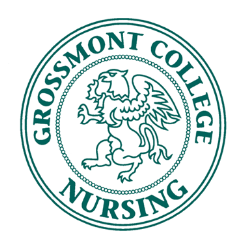 Attendance: 1. Call to Order: At 10:34 AM				Moved by: Patricia CannockSeconded by: Amy Martinez2. Approval of Agenda: At 10:34 AM		 Moved by: Patricia CannockSeconded by: Crystal Groel3. Approval of Minutes: At 10:34 AM					Moved by: Patricia CannockSeconded by: Alia Nikooforsat4. Approval of Funds (approved during Board Officer Meeting 08/23/2021) Speakers for CNSA meetings: Amy Martinez8/30: Keturah Lujan- Complex care case manager11/15: Tomlin Baker- Outpatient mental health nurseBoard Officer representative at Faculty Meetings via Zoom: Wednesday 8/11 at 1pm: Amy Martinez attendedWednesday 9/15 at 2pm: Veronica SampiteWednesday 10/13 at 2pm: Crystal GroelWednesday 11/17 at 2pm: Patricia CannockThursday 12/16 at 12pm: Cynthia SalazarSecretary/ Breakthru to Nursing Director: Elsa RuizA&P and Micro Classes – Currently no info-sessions due to Covid-19Will be joining ICC representatives at club info sessions to promote the nursing programTreasurer/ Fundraiser Director: Alia NikooforsatCurrent account balance: $ 2549.43 as of 08/23/21 confirmed by Irene Bauza through email investigated by Alia.Deposits: None since the last meeting.Reimbursement: None since the last meeting.Fundraiser: CNSA Raffle- Prize: Nursing Tote Bag with CNSA-sponsored items (badge reel, badge bundle, and bandage scissors) + Professor Ngo’s sponsored items (Starbucks gift card, fun socks, coffee mug, and gel pens)- 2 winners- Raffle ends 09/03: Winners will be announced 09/06 through email and CNSA Instagram page-How to enter: Purchase of tickets $1.00 for 1 ticket, $3 for 4 tickets, $5 for 7 tickets	-On campus: drop money into raffle box in the hallway next the Pyxis between room 	#213 and 214	-Off campus: sign up on the Google doc that will be sent out via email by Judy and mail 	cash to Professor Ngo, address will be included in email. Community Health/Activities Director: Crystal Groela. Ideas for CNSA Sponsored Volunteer Activity: Contacted Father Joe’s Village about donation drive.Purchase donation hygiene items (toothpaste/toothbrushes/socks/soap) Crystal will compare prices through Amazon, Costco, Target Confirm purchase options with Alia and Irene BauzaDate: TBDb. Using the CNSA webpage to promote local blood drives.  C. Sharp hospitals donations for the homeless (Possibility for next semester)ICC Representatives: Veronica Sampite & Cynthia SalazarICC meetings meet every 1st and 3rd TuesdayFirst ICC meeting Tuesday September 7th, 2021Membership Director/Communications Director: Lizzy ConnorMembership list for CNSA Roster Google link to take attendance CNSA Instagram account link sent to student in chatAdvisors: JudyJudy will email election form to cohorts before 11/15 meeting13. Announcements: Patricia CannockUpcoming elections for next meeting 11/15Board members went over their positions and responsibilities and how to run for a position. Adjournment:Moved by: Patricia CannockSeconded by: Crystal GroelMeeting Adjourned at: 11:20 AmBoard OfficersSpring 2021Present (Y / N)PresidentPatricia CannockYVice PresidentAmy MartinezYSecretary / Breakthrough to Nursing DirectorElsa RuizYTreasurer / Fundraising DirectorAlia NikooforsatYMembership/Communication DirectorLizzy ConnorYCommunity Health/Activities DirectorCrystal GroelYICC RepresentativeVeronica SampiteYICC RepresentativeCynthia SalazarYAdvisorsProfessor Angela Ngo-BiggeNProfessor Sarah BabiniNStudent Success Advisor Judy MedinaYEventFunds Approved Up ToApprove(Yes or No)Welcome Breakfast first day of each semester (coffee, donuts, bananas, napkins, cups, etc.). $200.00YesNew Student Orientation’s Breakfast and Lunch + supplies (cups, utensils, etc.). $400.00YesFamily Day BBQ prior to the start of the Fall semester (food, drinks, utensils, etc.).$200.00YesPizza for 2nd CNSA meeting every semester. $100.00YesBoard Officers Lunch Meeting prior to the beginning of each semester. $200.00YesSupplies to make badge reels for fundraising (felties, badge reel bases, glue, etc.).$200.00YesSupplies to make Valentine’s grams every Spring semester for fundraising (card stock paper, glue, stickers, candy bars, etc.)$400.00YesSupplies to make Thanksgiving’s grams every Fall semester for fundraising (card stock paper, glue, stickers, candy bars, etc.) $400.00YesPurchase of bags, gift cards, greeting cards, and food items to make Thanksgiving baskets for donation$200.00YesPurchase of bags, ties, and labels for bake sale fundraising$50.00YesPurchase of supplies to update bulletin board at the beginning of each semester                      $50.00YesPurchase of CNSA officer’s cords                     $200.00YesSupplies and postage to send CNSA cords and Certificates$200.00YesMoney to fund one (1) CNSA donation/ volunteer community event.$500.00Yes